Edukacja społecznaKlasa I, II Szkoła Podstawowa Specjalna Nr 4 dla uczniów z niepełnosprawnością intelektualną w stopniu lekkimNazwisko i imię nauczyciela: Kondraciuk Elżbieta el.kondraciuk@wp.pltermin realizacji: 27.04.2020 r. Temat zajęć: Zachowanie odpowiedniej postawy podczas śpiewania hymnu państwowego.Podczas śpiewania hymnu państwowego obowiązuje zachowanie powagi i spokoju. 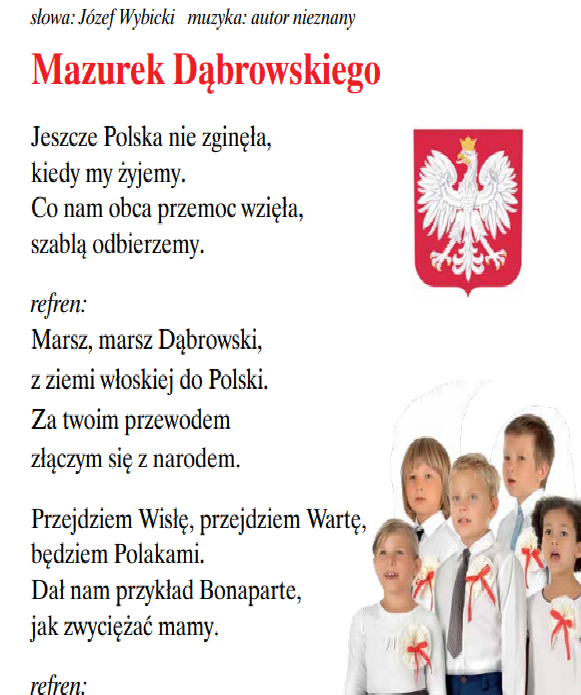 